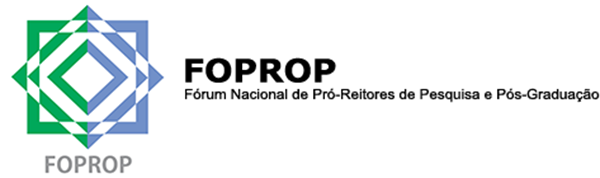 FICHA DE INSCRIÇÃO PARA O ENCONTRO DA CAPES (DAV e DRI) COM A REGIONAL SUDESTE.INSCRIÇÃO DE 10/04 A 20/04OBSERVAÇÃO: Escalaremos aos Pró-reitores que cada Instituição poderá inscrever somente um representante, considerando que o espaço do Palácio Guanabara tem capacidade para 106 pessoas. Havendo vagas remanescentes abriremos um segundo período de inscrições, de 21/04 a 30/04; para outros representantes das Pró-reitorias, até se completar o limite de 106 inscritos.Esta ficha deverá ser encaminhada, em formato PDF,  para o seguinte: E-mailpropp@ufu.brNome CompletoCargoInstituiçãoE-mail PessoalE-mail InstitucionalTelefone institucionalCelular (Pessoal)